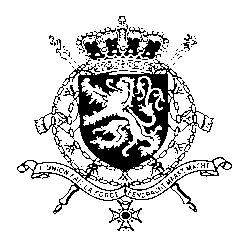 Représentation permanente de la Belgique auprès des Nations Unies et auprès des institutions spécialisées à GenèvePresident,Belgium welcomes the efforts and positive steps made by Romania since its previous UPR. Notwithstanding these efforts, important challenges remain, in particular regarding women’s rights, LGBTQI+ rights and Roma rights. Belgium therefore recommends the government of Romania to: R1. Continue to strive for the full integration of Roma children in the school system and allocate the necessary means to this end.R2. Amend ordinance No 137/2000 on preventing and sanctioning all forms of discrimination to include gender identity as one of the grounds of discrimination.R3. Adopt and adequately fund a national strategy for sexual and reproductive health, including access to contraception and safe abortion.Thank you, PresidentWG UPR 43 – Romania Belgian intervention2 May 2023